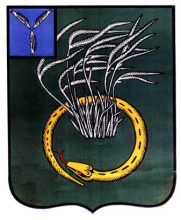 АДМИНИСТРАЦИЯ ПЕРЕЛЮБСКОГО МУНИЦИПАЛЬНОГО РАЙОНА  САРАТОВСКОЙ ОБЛАСТИП О С Т А Н О В Л Е Н И Еот 16 марта 2022 года  № 77с. ПерелюбОб утверждении муниципальной программыПерелюбского муниципального района Саратовской области «Укрепление общественного здоровья»В соответствии  с Указом Президента Российской Федерации от 07 мая 2018 года № 204 «О национальных целях  и стратегических задачах развития Российской Федерации до 2024 года», в рамках регионального проекта «Формирование системы мотивации граждан к здоровому образу жизни, включая здоровое питание и отказ от вредных привычек» федерального проекта «Укрепление общественного здоровья» национального проекта «Демография», руководствуясь Уставом Перелюбского муниципального района Саратовской области, администрация Перелюбского муниципального района Саратовской области ПОСТАНОВЛЯЕТ:	1. Утвердить муниципальную программу Перелюбского муниципального района Саратовской области  «Укрепление общественного здоровья» согласно приложению № 1. 2. Разместить настоящее постановление на официальном сайте администрации Перелюбского муниципального района в информационно-телекоммуникационной сети «Интернет».3. Контроль за исполнением настоящего постановления возложить на заместителя главы администрации Перелюбского муниципального района по вопросам социальной сферы Тыщенко Н. С.Глава Перелюбскогомуниципального района	                                                        Н. Г. Савельев